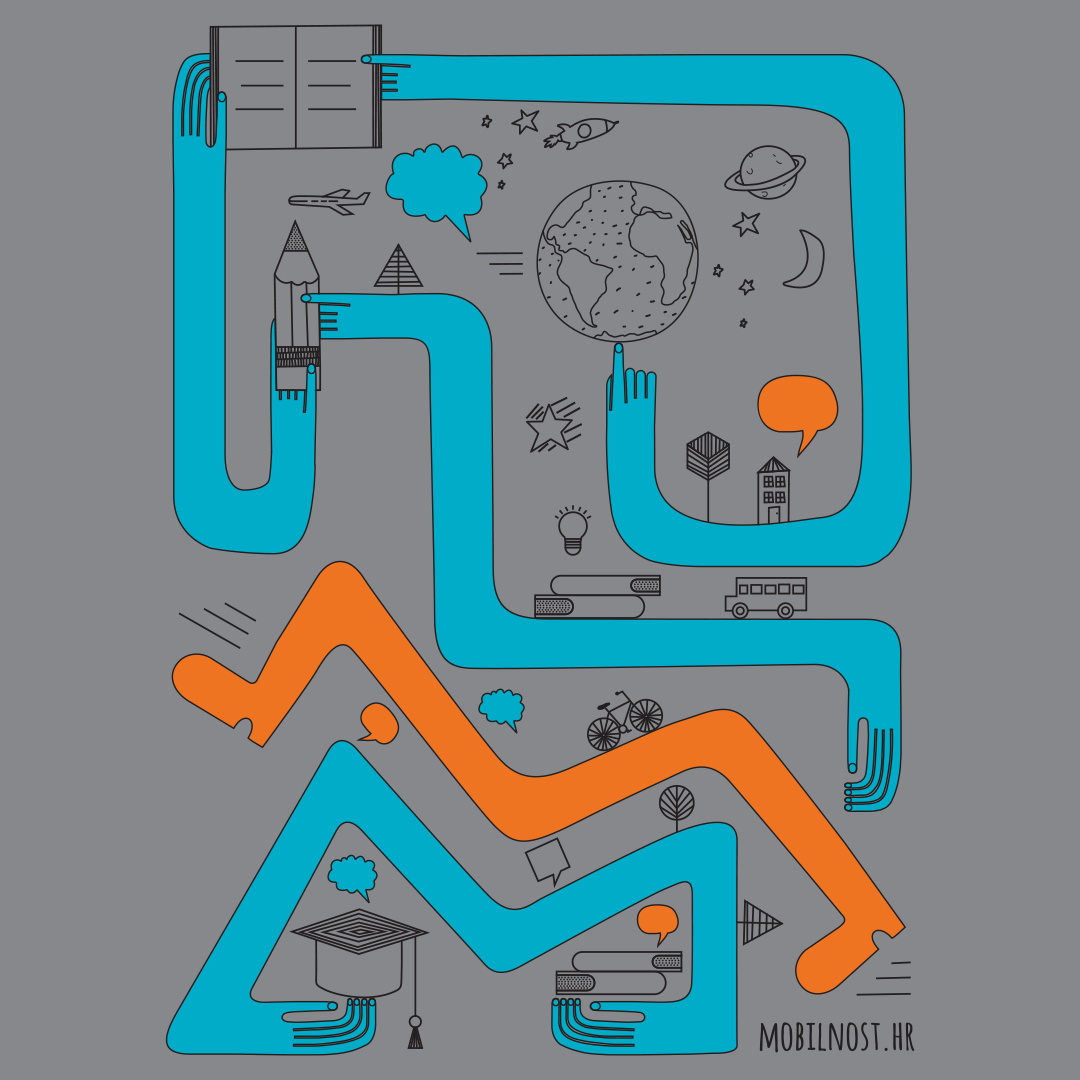 SadržajPredgovor	31. Uvod	4VIZIJA	4MISIJA	42. Programske aktivnosti	52.1. Program Erasmus+	52.2. Program Europske snage solidarnosti (ESS)	122.3. Program CEEPUS	142.4. Bilateralni program akademske mobilnosti	142.5. Mreže i inicijative – Europass/ Euroguidance/ eTwinning/ Eurydice	162.6. Euraxess	212.7. Program Obzor Europa	222.8. Suradnja s drugim tijelima državne i javne uprave i razvojne aktivnosti Agencije	243. Organizacijske i razvojne aktivnosti	263.1. Integriran sustav nadzora	263.2. Upravljanje ljudskim potencijalima	283.3. Komunikacijske aktivnosti	293.4. Optimizacija služenja IT sustavom	313.5. Prijenos informacija	32Privitak:1.	Program rada programa Erasmus+ i Europske snage solidarnosti za 2021. za Europsku komisiju PredgovorAgencija za mobilnost i programe Europske unije javna je ustanova koja svoje aktivnosti temelji na viziji i misiji te strateškim i pravnim dokumentima na europskoj i nacionalnoj razini te odredbama ugovora s Europskom komisijom.Agencija za mobilnost i programe Europske unije u 2021. godini želi zadržati visokokvalitetan, profesionalan i korisnički usmjeren pristup poslovanju te, uz potporu nadležnog Ministarstava znanosti i obrazovanja te Središnjeg državnog ureda za demografiju i mlade, otvorenu suradnju sa svim partnerima. U vezi s tim izrađen je Plan rada Agencije za mobilnost i programe Europske unije za 2021. godinu radi određivanja aktivnosti te jasnih smjernica razvoja u skladu s potrebama društva i korisnika. Plan rada Agencije za mobilnost i programe Europske unije za 2021. godinu komunikacijski je alat za potporu javnosti te ujedno važan alat u osiguranju kvalitetnog organizacijskog okvira za provedbu nacionalnih i europskih politika i alat s pomoću kojega Agencija za mobilnost i programe Europske unije dionicima i suradnicima nudi određenu potporu u ostvarivanju programa rada.Plan rada Agencije za mobilnost i programe Europske unije za 2021. godinu usvojen je na 72. sjednici Upravnog vijeća Agencije održanoj 14. travnja 2021.Predsjednik Upravnog vijećaIvan Milanović-LitreKLASA: 001-02/21-01/2URBROJ: 359-01/1-21-1Zagreb, 14. travnja 2021.1. Uvod Agencija za mobilnost i programe Europske unije (u daljnjem tekstu: Agencija) javna je ustanova osnovana krajem 2007. godine. Sukladno Zakonu o Agenciji (NN 121/17) prava i dužnosti osnivača Agencije obavlja ministarstvo nadležno za obrazovanje i znanost.Djelatnost Agencije utvrđena je člankom 5. Zakona o Agenciji kojim je propisano da Agencija provodi i promiče programe Europske unije i druge međunarodne programe u području znanosti, obrazovanja, osposobljavanja, mladih i sporta. Nadležna tijela državne uprave su Ministarstvo znanosti i obrazovanja (za područja znanosti, obrazovanja i osposobljavanja), Središnji državni ured za demografiju i mlade (za područje mladih) te Ministarstvo turizma i sporta (za područje sporta). U provedbi programa Unije Agencija usko surađuje sa stručnim službama Europske komisije i mnogobrojnim nacionalnim dionicima.VIZIJAŽelimo da se što više korisnika iz Republike Hrvatske uključi u europski prostor obrazovanja, znanosti, mladih i sporta radi jačanja ljudskog i demokratskog potencijala, socijalne kohezije te konkurentnosti hrvatskog društva.MISIJAAgencija omogućuje provedbu programa Europske unije u području znanosti, odgoja, obrazovanja i osposobljavanja te mladih i sporta u RH. U Agenciji su zaposlena 93 radnika. U području obrazovanja i osposobljavanja radi 28 radnika, 15 u području mladih, 15 u području znanosti, a preostali dio radnika radi na poslovima promidžbe i informiranja, financijske provedbe programa EU te općim, pravnim, računovodstvenim, informatičkim i administrativnim poslovima provedbe programa EU te poslovanja Agencije. Prosječna dob radnika Agencije je 37 godina. Agencija je smještena u Frankopanskoj 26 u Zagrebu.Agencijom upravlja Upravno vijeće čija su prava i odgovornosti utvrđeni Zakonom o Agenciji, Statutom i drugim općim aktima Agencije. Informacije o sastavu Upravnog vijeća te dokumentacija o radu Upravnog vijeća dostupni su na mrežnim stranicama Agencije, www.mobilnost.hr. Poslovni i stručni voditelj Agencije je ravnatelj. Ravnateljica Antonija Gladović na to je mjesto imenovana 3. srpnja 2018. po javnim natječaju na razdoblje od četiri godine.Agencija u 2021. godini nastavlja uspješno i profesionalno provoditi novu generaciju programa EU u svojoj nadležnosti, uz naglasak na održavanju kvalitete financijske provedbe te potpornih aktivnosti pruženih korisnicima usluga Agencije.Tijekom 2021. godine Agencija će svojim korisnicima i mogućim prijaviteljima osigurati sve potrebne obavijesti i upute za uspješnu prijavu na natječaje te dodatne obavijesti s većim naglaskom na strateške dokumente Europske unije radi prijeko potrebnog razumijevanja i povezivanja projekata i programa sa strategijama. Agencija će tijekom 2021. velik dio resursa usmjeriti na pripremu internih kapaciteta i korisnika za novu generaciju programa EU u razdoblju 2021.-2027., posebice u kontekstu otežane provedbe projekata radi pandemije COVID-19 virusa.Unatoč pandemiji COVID-19 virusa cilj je zadržati visokokvalitetan, profesionalan i korisnički usmjeren pristup poslovanju i u ovoj godini, uz potporu i suradnju nadležnih tijela te otvorenu suradnju sa svim partnerima. 2. Programske aktivnosti2.1. Program Erasmus+ U 2021. godini započinje provedba novog programa Erasmus+ koji obuhvaća razdoblje od 2021. do 2027. godine, sukladno višegodišnjoj financijskoj perspektivi Europske unije. Budžet za Republiku Hrvatsku za 2021. iznosi više od 28 milijuna EUR, odnosno preko 210 milijuna kuna u prvoj programskoj godini za područja obrazovanja, osposobljavanja i mladih.Europska je komisija 25. ožujka 2021. objavila Poziv za podnošenje prijedloga za program Erasmus+ u 2021. godini. Poziv obuhvaća sljedeće aktivnosti:Ključna aktivnost 1 (KA1) – Mobilnost u svrhu učenja za pojedinceKljučna aktivnost 2 (KA2) – Suradnja organizacija i institucijaKljučna aktivnost 3 (KA3) – Podrška razvoju politike i suradnjiAktivnosti Jean MonnetKljučna aktivnost 1*poziv otvoren u srpnju 2020.Ključna aktivnost 2Ključna aktivnost 3Aktivnosti Jean MonnetZa decentralizirane aktivnosti (D), Agencija provodi cjelokupan postupak zaprimanja i obrade prijava te potpisivanja ugovora o dodjeli sredstava, a kad je riječ o centraliziranim aktivnostima (C), Agencija osigurava uslugu informiranja i savjetovanja u postupku prijave jer se prijave podnose izravno Komisiji putem Izvršne agencije. Osiguravanje pretpostavaka za uspješnu provedbu programa Erasmus+ tijekom 2021. godine podrazumijeva mnogobrojne aktivnosti koje su završene ili su u tijeku: pripremu godišnjeg izvješća za 2020. godinu (izvješće se Komisiji dostavlja do 15. veljače 2021. nakon čega slijedi provedba vanjske revizije te slanje revizijskog izvješća u Komisiju do 15. ožujka, a odobrenje Komisije za godišnje izvješće za 2020. godinu očekuje se do lipnja 2021.);pripremu radnog programa Agencije za Erasmus+ u 2021. godini (radni program je predan Europskoj komisiji 15. prosinca 2020. godine. Komisija je odobrila radni program početkom travnja 2021., slijedi potpisivanje Ugovora između Agencije i Komisije za 2021. te prijenos financijskih sredstava); osnovane četiri interne radne skupine s ciljem adekvatne pripreme za novo programsko razdoblje (2021.-2027.). Radna skupina IT alati ima za cilj pripremiti djelatnike i infrastrukturu za prijelaz na nove IT platforme Komisije. Radna skupina Procedure i obrasci ima za cilj revidirati postojeće procedure i obrasce u skladu sa zahtjevima novog programskog razdoblja primjenjujući načela pojednostavljenja i administrativnog rasterećenja. Radna skupina Info&Promo ima za cilj osigurati kvalitetno informiranje potencijalnih prijavitelja i šire javnosti o mogućnostima koje nude novi programi. Radna skupina Programske aktivnosti ima za cilj osigurati koordiniranu razmjenu informacija o svim horizontalnim temama i prioritetima uključujući pripremu plana djelovanja vezano uz prioritete Europske komisije za novo programsko razdoblje;uspostavljena interna digitalna platforma za rad (Office365, sharepoint);ažuriranje programskih procedura za 2021.;neprekidno osposobljavanje i usavršavanje radnika za programska, financijska, upravljačko-organizacijska, promidžbena i IT pitanja koja nameće provedba programa Erasmus+ (osnovane i uhodane interne radne skupine za nove IT alate, procedure rada, strategiju informiranja te programske aktivnosti);suradnju u ažuriranju i prijevodu opsežne programske dokumentacije programa Erasmus+ za godišnji natječaj (tijekom četvrtog kvartala tekuće godine za sljedeću godinu);stalno sudjelovanje u tematskim radnim skupinama na europskoj razini za pojedina funkcionalna i organizacijska provedbena pitanja;ažuriranje postojećih i izrada novih informativnih i promidžbenih materijala;organizacija brojnih aktivnosti informiranja, savjetovanja i edukacije potencijalnih prijavitelja za pripremu projektnih prijedloga.Kako bi se pratila uspješnost i napredak u ostvarenju ciljeva programa na europskoj razini, postavljeni su operativni ciljevi za nacionalne agencije koji omogućuju praćenje na standardiziran način. Operativni ciljevi Agencije odgovaraju posebnim ciljevima programa Erasmus+ te su u skladu sa zakonodavnim osnovama programa. Ostvarenje ciljeva pratit će se prema indikatorima koji odražavaju ciljeve programa. Program Erasmus+ kao svoj integralni dio u okviru Radnog programa Erasmus+ za 2021. godinu uključuje program Europske snage solidarnosti (ESS), mrežu Eurodesk u području mladih te aktivnosti Radne skupine stručnjaka za strukovno obrazovanje i osposobljavanje. Radni program za Erasmus+ u 2021. godini uključuje sljedeće glavne aktivnosti: rad na horizontalnim prioritetima, komunikacijske i informacijske aktivnosti, aktivnosti širenja i iskorištavanja rezultata, aktivnosti praćenja i potpore korisnicima programa, aktivnosti analize rezultata programa, aktivnosti provjere sustava upravljanja Agencije, edukativne aktivnosti usmjerene zainteresiranoj javnosti, aktivnosti usavršavanja i osposobljavanja radnika Agencije i aktivnosti osposobljavanja vanjskih ocjenjivača. Aktivnosti radnika u 2021. godini će se usredotočiti ponajprije na informiranje i educiranje javnosti o dostupnim aktivnostima i horizontalnim prioritetima programa, popularizaciju mobilnosti (posebice virtualne mobilnosti u kontekstu korona krize), diseminaciju primjera dobre prakse te na intenzivnu podršku i praćenje projekata na temelju nadzornih posjeta, tematskih savjetovanja i desk monitoringa.Također, tijekom 2021. Agencija će se usmjeriti na izradu novih obrazaca, procedura, prijevoda, mrežne stranice itd.Planirane aktivnosti u 2021. godini uključuju sljedeće:kampanju informiranja i savjetovanja prijašnjih, ali i novih korisničkih skupina, uključujući i promociju novog programapoziv za vanjske ocjenjivačeosposobljavanje vanjskih ocjenjivača, akreditatora, ambasadora i trenera ugovaranje projekata s korisnicima u okviru Poziva za dostavu projektnih prijedloga za 2021. godinu isplate financijskih potporaodržavanje početnih (kick-off), nadzornih i tematskih sastanaka s korisnicima radi podizanja kvalitete provedbe projekataanalizu završnih izvješća projekata odobrenih 2017., 2018., 2019. i 2020. godine i time zaključivanje dijela projekataposjete korisničkim organizacijama radi provjera na licu mjesta (on-the-spot checks)posjete korisničkim organizacijama radi praćenja projekata (monitoring visits)posjete višegodišnjim korisničkim organizacijama u području visokog obrazovanja, strukovnog obrazovanja i osposobljavanja te mladih radi opsežne provjere internog sustava provedbe programa Erasmus+ (systems' checks)identifikaciju primjera dobre prakse i njihova diseminacija ciljnim skupinamapraćenje rezultata programa u analizi izvješća sudionika mobilnosti (tzv. Participant Reports).Aktivnosti osposobljavanja i suradnje (TCA) su mehanizam nacionalnih agencija (NA) koji omogućuje poboljšanje kvalitete i učinka programa Erasmus+ pomoću osposobljavanja i aktivnosti umrežavanja u područjima obrazovanja i osposobljavanja te području mladih. Aktivnosti osposobljavanja i suradnje odvijaju se u obliku osposobljavanja (treninzi), kontaktnih i tematskih seminara, studijskih posjeta, konferencija, radionica i aktivnosti za jačanje i razvoj partnerstava.Te aktivnosti omogućuju stvaranje i širenje mreže kontakata i suradnje s drugim organizacijama te diseminaciju projektnih rezultata na nacionalnoj i europskoj razini. Nacionalna agencija može biti domaćin aktivnosti ili pošiljateljica prema aktivnosti koju organizira druga nacionalna agencija.U svim područjima obrazovanja i osposobljavanja, aktivnosti transnacionalne suradnje usmjerene su na glavne prioritete Programa: uključivost, digitalizaciju i održivost, te podržavanje „zelenih“ praksi poslovanja. Agencija je otvorena suradnji s drugim nacionalnim agencijama u pogledu suorganizacije aktivnosti (sufinanciranja određenih aktivnosti u organizaciji drugih nacionalnih agencija), a specifični ciljevi aktivnosti na koje planira slati sudionike usmjereni su na: povezivanje relevantnih dionika sa svojim kolegama na razini Europske unije radi promicanja međusektorske suradnje, razmjena dobre prakse i poboljšanje učinka projekata; povećanje zapošljivosti učenika u strukovnom obrazovanju i osposobljavanju, razvoj vještina odgojno-obrazovnih djelatnika; jačanje održivosti rezultata projekata i povećanje broja kvalitetnih projekata mobilnosti. U području odgoja i općeg obrazovanja ciljevi su poglavito usmjereni na razvoj digitalnih kompetencija, dok se u području visokog obrazovanja aktivnosti transnacionalne suradnje koriste za povećanje kvalitete provedbe projekata u skladu s načelima povelje ECHE i ostalim relevantnim dokumentima. Područje obrazovanja odraslih fokusira se na poboljšanje pružanja obrazovanja odraslih u pogledu razvoja ključnih kompetencija polaznika, poticanje sudjelovanja organizacija koje rade s polaznicima u nepovoljnom položaju, poticanje manjih organizacija koje pružaju usluge obrazovanja odraslih te novo sudjelujućih organizacija. S obzirom na trenutačnu situaciju uzrokovanu pandemijom COVID-19, uz uobičajene fizičke mobilnosti, svi su sektori otvoreni za uključivanje sudionika na virtualne mobilnosti koje će se zamjenski nuditi do okončanja pandemije.U sektoru mladih u okviru Aktivnosti osposobljavanja i suradnje planirano je pet aktivnosti u organizaciji Agencije na kojima će sudjelovati okvirno 100 osoba iz Hrvatske i EU. Navedeno uključuje nacionalni trening „Cross Over“ koji se organizira u svrhu unaprjeđenja kvalitete projekata strateških partnerstava u području mladih te “Green E+ & ESC”, sinergijski trening kojim se korisnike Erasmus+ i ESS programa želi potaknuti na organizaciju održivih i zelenih projekata u okviru dva programa te održivije i zelenije svakodnevno poslovanje unutar organizacija. Zbog izvrsnih rezultata i evaluacije, no prije svega zbog potrebe, planira se ponavljanje međunarodnog treninga „Do IT in youth work“ u 2021., treninga koji će osobama koje rade s mladima pružiti uvid u nove i dostupne IT alate u radu s mladima. U organizaciji europskih nacionalnih agencija i SALTO resursnih centara za mlade planirane su 52 aktivnosti u kojima se očekuje virtualno i fizičko sudjelovanje 150 hrvatskih sudionika. Agencija će nastaviti s aktivnostima vezanim uz strateško partnerstvo pod nazivom Europe Goes Local (EGL), projekt koji okuplja ukupno 22 nacionalne agencije te pet vanjskih partnera s ciljem kvalitativnog razvoja rada s mladima na lokalnoj razini. Tijekom 2021. godine Agencija će finalizirati drugi ciklus individualnog rada s jedinicama lokalne samouprave - završiti proces praćenja i pružanja podrške u realizaciji individualnih planova za razvoj poticajnog okruženja za mlade te organizirati završnu nacionalnu konferenciju na kojoj će se prezentirati rezultati projekta. Očekuje se i održavanje međunarodnih aktivnosti (studijski posjeti Litvi i Sloveniji) koji su uslijed pandemije odgođeni za 2021. godinu. Kao dio novog plana rada, sukladno ciljevima projekta na europskoj razini radit će se na promociji dosadašnjih rezultata projekta (Povelje o lokalnom radu s mladima te interaktivne platforme Changemaker’s kit). Za potrebe promocije plan je angažirati zainteresirane JLRS-ove i druge dionike koji su do sada bili aktivno uključeni u nacionalne EGL aktivnosti. Navedeni promotori bi imali ulogu tzv. EGL ambasadora za koje će biti osigurano i nacionalno osposobljavanje. Agencija će nastaviti s individualnim radom s JLRS-ovima kroz provjereni koncept osposobljavanja i podrške te će organizirati novi javni poziv za JLRS-ove zainteresirane za sudjelovanje u trećem ciklusu nacionalnih aktivnosti. Agencija u okviru EGL-a aktivno surađuje s Udrugom gradova koja pridonosi prepoznavanju EGL-a među ključnim dionicima projekta. Agencija će također nastaviti s aktivnostima vezanim uz RAY (Research based analysis and Monitoring of European Youth Programmes) istraživačku mrežu, čija je članica od 2015. godine. RAY mreža provodi istraživanja o radu s mladima i mobilnosti u svrhu učenja mladih, promiče dijalog između istraživanja, politike i prakse, te doprinosi razvoju politika za mlade na europskoj razini. Agencija na nacionalnoj razini provodi tri istraživanja u suradnji s RAY mrežom. U skladu s dogovorenim planom rada RAY mreže, do ovog trenutka su izrađena i objavljena dva nacionalna i dva transnacionalna izvješća istraživanja o učinku programa Erasmus+ u području mladih (RAY MON), te transnacionalno izvješće o učinku programa Europske snage solidarnosti (RAY SOC) u prvoj godini provedbe kao i treće nacionalno izvješće RAY MON istraživanja. U 2021. godini Agencija će provesti istraživačke aktivnosti na nacionalnoj razini, kao doprinos istraživanju koje ispituje utjecaj sudjelovanja i građanskog odgoja na proces učenja u sklopu programa Erasmus+ i Europske snage solidarnosti (RAY PART). Osim toga, kao partner RAY mreže, sudjelovat će financijskim doprinosom u razvoju strategije modularizacije i novih upitnika za RAY MON istraživanje u novom programskom razdoblju, kao i razvoju istraživačkog dizajna, instrumenata i smjernica za novo istraživanje o doprinosu europskih programa za mlade programskim i sektorskim strategijama (RAY STRAT).2.1.1. Radna skupina stručnjaka za strukovno obrazovanje i osposobljavanje (VET)Iako je ECVET (Europski kreditni sustav u strukovnom obrazovanju i osposobljavanju) kao europski alat za priznavanje i potvrđivanje ishoda učenja uvelike pridonio razvoju kvalitetnijeg iskustva u području mobilnosti, bodovni koncept na europskoj razini nije u potpunosti zaživio te je Vijeće donijelo odluku o stavljanju izvan snage Preporuke o ECVET-u iz 2009. Usprkos tome, ključna načela ECVET-a (upotreba i dokumentiranje jedinica ishoda učenja, alati, fleksibilnost i dr.) uvrštena su u novi Prijedlog preporuke Vijeća o strukovnom obrazovanju i osposobljavanju za održivu konkurentnost, socijalnu pravednost i otpornost, čiji je cilj pojednostavljenje europskih politika u području strukovnog obrazovanja i osposobljavanja. Agencija u tom smislu namjerava zadržati kontinuitet pružanjem administrativne, tehničke i programske podrške Radnoj skupini stručnjaka za strukovno obrazovanje i osposobljavanje (VET), koja će nastaviti promovirati ključne europske alate i principe u području strukovnog obrazovanja i osposobljavanje i u novom programskom razdoblju. Radnu skupinu činit će stručnjaci s bogatim iskustvom u radu s temama poput alata za međunarodnu mobilnost, osiguranja kvalitete, priznavanja i potvrđivanja ishoda učenja, praćenja učenika i naukovanja (predstavnici resornih ministarstava i agencija te nastavnici i projektni koordinatori iz srednjih strukovnih škola), a Agencija će kao nacionalno koordinacijsko tijelo i dalje pripremati proračun i plan aktivnosti te o realizaciji i provedbi podnositi izvješće Europskoj komisiji. Budući da su dosadašnje aktivnosti skupine rezultirale velikim povećanjem broja ustanova koje su iskoristile mogućnost priznavanja dijela učeničke kvalifikacije stečene tijekom međunarodne mobilnosti (više od 70 obrazovnih ustanova s područja Republike Hrvatske), Radna skupina će i u predstojećem razdoblju nastaviti održavati radionice, savjetovanja, konferencije, prezentacije, natječaje i kampanje te surađivati s donositeljima odluka i drugim relevantnim dionicima na području strukovnog obrazovanja i osposobljavanja. Radionice o ishodima učenja i osiguranju kvalitete bit će namijenjene ravnateljima i djelatnicima srednjih strukovnih škola koji su uključeni u osmišljavanje i provedbu projekata mobilnosti, a zasebni blokovi posvećeni spomenutim temama bit će uvršteni i u programe uvodnih sastanaka s korisnicima projekata mobilnosti kojima su odobreni projektni prijedlozi te radionica za pisanje projektnih prijedloga u organizaciji Odjela za strukovno obrazovanje i osposobljavanje. S ciljem podizanja kvalitete projekata koji se, u okviru programa Erasmus+ provode u području strukovnog obrazovanja i osposobljavanja, Radna skupina će svim zainteresiranim korisnicima nuditi mogućnost individualnog savjetovanja, a sve relevantne informacije o djelokrugu aktivnosti skupine, uključujući korisne savjete, repozitorij primjera dobre prakse te odgovore na često postavljana pitanja, nalazit će se na www.ecvet.hr. Članovi skupine sudjelovat će i na relevantnim europskim događanjima koja okupljaju relevantne dionike iz područja strukovnog obrazovanja i osposobljavanja (aktivnosti u organizaciji Europske komisije i drugih krovnih tijela, aktivnosti transnacionalne suradnje i sl.). Godišnji plan rada za projekt Radne skupine stručnjaka za VET sastavni je dio plana rada za Erasmus+.2.1.2. EurodeskEurodesk je besplatni info servis Europske komisije kojemu je svrha pružiti mladima i svima koji rade s mladima kvalitetne informacije o europskim programima i politikama za mlade s ciljem promicanja mobilnosti radi učenja i usavršavanja. Europsku Eurodeskovu mrežu čini 38 nacionalnih centara iz 36 europskih zemalja i više od 1600 lokalnih i regionalnih partnera – multiplikatora. Od 2014. godine Eurodesk je sastavni dio programa Erasmus+ te djeluje kao potporna struktura programa.Nacionalnu Eurodesk mrežu u Hrvatskoj čini Eurodesk centar pri Agenciji te 15 multiplikatora (info centri i klubovi za mlade te udruge koje rade izravno s mladima). Suradnja je regulirana ugovorima o poslovnoj suradnji i uključuje organizaciju fizičkih i virtualnih informativnih događanja za mlade te promidžbu programa Erasmus+, Europske snage solidarnosti, inicijative DiscoverEU i širenje obavijesti vezanih za mlade. Nacionalna Eurodesk koordinatorica, djelatnica Agencije, članica je novog Izvršnog odbora Eurodeska s mandatom do jeseni 2022. godine. Za sve multiplikatore se tijekom godine organiziraju dva nacionalna sastanka te jedan nacionalni trening prema Eurodeskovim modulima osposobljavanja. Ujedno, u skladu s kvotama za Hrvatsku bit će ponuđena i mogućnost sudjelovanja na Međunarodnom seminaru za multiplikatore, a nastavit će se služiti i međunarodnim sustavom vrednovanja i promicanja multiplikatora Eurodesk Awards. Najvažnije aktivnosti koje će se odvijati u 2021. godini bit će povezane s promocijom novih programa Erasmus+ i Europske snage solidarnosti s posebnim naglaskom na promociju novih programskih aktivnosti kao što su DiscoverEU i Aktivnosti sudjelovanja mladih, provedbom europske Eurodeskove kampanje Time to Move tijekom cijelog listopada i sudjelovanjem u Europskom tjednu mladih, a multiplikatori će tijekom kampanja organizirati lokalne aktivnosti radi informiranja mladih o mogućnostima za međunarodnu mobilnost te aktivnosti radi podizanja vidljivosti multiplikatora kao izvora informacija i potpore mladima. Eurodesk Hrvatska će, zajedno s multiplikatorima, pridonositi sadržaju novog Europskog portala za mlade, glavnog alata Europske komisije za informiranje mladih o njihovim mogućnostima i politikama za mlade. Također će pridonijeti razvoju i promicanju ostalih platformi za mlade, poput platforme DiscoverEU, Portala Europskih snaga solidarnosti, Eurodeskove baze programa, mrežnih stranica eurodesk.eu i Time to Move. Eurodesk Hrvatska u 2021. godini će objaviti dvije publikacije, producirati jedan promotivni materijal te nastaviti redovito informirati mlade i organizacije za mlade putem društvenih mreža i informativnih događanja. U 2021. godini planiran je nastavak suradnje s drugim mrežama i inicijativama (DIC, Euroguidance, ERYICA, EURES, Youthpass, EYCA, ESN, Europass).Eurodesk će također nastaviti promicati proces i rezultate Dijaloga EU-a s mladima. Godišnji plan rada za Eurodesk sastavni je dio plana rada za Erasmus+.2.1.3. Europska oznaka jezika (ELL)Glavna aktivnost ove inicijative na nacionalnoj razini je provedba natječaja za dodjelu Europske oznake jezika i promocija ELL-a. Agencija dodjelu Europske oznake jezika organizira svake druge godine. Zadnji natječaj proveden je u 2019. godini pa se u 2021. planira novi natječaj ili provedba srodnih aktivnosti u skladu s uputama Komisije za ELL u novom programskom razdoblju 2021.-2027.2.2. Program Europske snage solidarnosti (ESS)U 2021. godini započinje provedba sedmogodišnjeg okvira za program Europske snage solidarnosti. Program obuhvaća razdoblje od 2021. do 2027. godine, sukladno višegodišnjoj financijskoj perspektivi Europske unije. Iako pravni okvir još nije uspostavljen, planirana sredstva za Republiku Hrvatsku (sukladno Godišnjem planu rada) u 2021. godini iznosit će 1. 707. 505,00 eura.Objava Poziva za podnošenje prijedloga za program Europske snage solidarnosti u 2021. godini očekuje se u travnju 2021. godine. Nacrt Programskog vodiča kroz program Europske snage solidarnosti za 2021. godinu obuhvaća sljedeće aktivnosti:Decentralizirane aktivnosti - DZa decentralizirane aktivnosti (D), Agencija provodi cjelokupan postupak zaprimanja i obrade prijava te potpisivanja ugovora o dodjeli sredstava. Rokovi za prijavu projektnih prijedloga još nisu poznati, Komisija najavljuje prvi rok za prijavu krajem svibnja 2021. godine.Osiguravanje pretpostavaka za uspješnu provedbu programa Europske snage solidarnosti tijekom 2021. godine podrazumijeva mnogobrojne aktivnosti koje su završene ili su u tijeku: pripremu i predaju godišnjeg izvješća za 2020. godinu (izvješće se Komisiji dostavlja do 15. veljače 2021. nakon čega slijedi provedba vanjske revizije te slanje revizijskog izvješća u Komisiju do 15. ožujka, a odobrenje Komisije za godišnje izvješće za 2020. godinu očekuje se do lipnja 2021.). Godišnje izvješće za Europske snage solidarnosti sastavni je dio godišnjeg izvješća za program Erasmus+;pripremu radnog programa Agencije za 2021. godinu (predan Europskoj komisiji 15. prosinca 2020. godine. Komisija je odobrila radni program početkom travnja 2021.,  slijedi potpisivanje Ugovora između Agencije i Komisije za 2021. godinu te prijenos financijskih sredstava). Radni program za Europske snage solidarnosti sastavni je dio Radnog programa za Erasmus+;osnovane četiri interne radne skupine s ciljem adekvatne pripreme za novo programsko razdoblje (2021.-2027.). Radna skupina IT alati ima za cilj pripremiti djelatnike i infrastrukturu za prijelaz na nove IT platforme Komisije. Radna skupina Procedure i obrasci ima za cilj revidirati postojeće procedure i obrasce u skladu sa zahtjevima novog programskog razdoblja primjenjujući načela pojednostavljenja i administrativnog rasterećenja. Radna skupina Info&Promo ima za cilj osigurati kvalitetno informiranje potencijalnih prijavitelja i šire javnosti o mogućnostima koje nude novi programi. Radna skupina Programske aktivnosti ima za cilj osigurati koordiniranu razmjenu informacija o svim horizontalnim temama i prioritetima uključujući pripremu plana djelovanja vezano uz prioritete Europske komisije za novo programsko razdoblje.uspostavljena interna digitalna platforma za rad (Office365, sharepoint);ažuriranje programskih procedura za 2021.;neprekidno osposobljavanje i usavršavanje radnika za programska, financijska, upravljačko-organizacijska, promidžbena i IT pitanja koja nameće provedba programa Europske snage solidarnosti (osnovane i uhodane interne radne skupine za nove IT alate, procedure rada, strategiju informiranja te programske aktivnosti);suradnju u ažuriranju i prijevodu opsežne programske i ugovorne dokumentacije za Europske snage solidarnosti za godišnje natječaje;stalno sudjelovanje u tematskim radnim skupinama na europskoj razini za pojedina funkcionalna i organizacijska provedbena pitanja;ažuriranje postojećih i izrada novih informativnih i promidžbenih materijala;suradnja s nacionalnim tijelima u obliku sudjelovanja u Nacionalnom odboru za razvoj volonterstva te pripremi Nacionalnog programa za volontiranje;intenzivna kampanja radi informiranja i savjetovanja prijašnjih, ali i novih korisničkih skupina (početni sastanci s korisnicima; savjetovanja korisnika uoči svakog prijavnog roka i održavanje korisničkih radionica);promoviranje Europskih snaga solidarnosti i privlačenje novih korisnika putem mreže ambasadora i promotora;osposobljavanje vanjskih ocjenjivača, akreditatora i trenera;provedba ciklusa osposobljavanja organizacija s oznakom kvalitete;provedba ciklusa osposobljavanja volontera (treninzi nakon dolaska, treninzi tijekom službe i godišnja događanja za sudionike i organizacije u dugoročnim projektima, do petnaest događanja u 2021. godini).Aktivnosti umrežavanja (Networking activities - NET) mehanizam su nacionalnih agencija (NA) koji omogućuje poboljšanje kvalitete i učinka programa Europske snage solidarnosti. Aktivnosti umrežavanja odvijaju se u obliku osposobljavanja (treninzi), kontaktnih i tematskih seminara, studijskih posjeta, konferencija, radionica i aktivnosti za jačanje i razvoj partnerstava. Te aktivnosti omogućuju stvaranje i širenje mreže kontakata i suradnje s drugim organizacijama te diseminaciju projektnih rezultata na europskoj razini. Nacionalna agencija može biti domaćin aktivnosti ili pošiljateljica prema aktivnosti. Prema radnom programu za 2021. godinu planirano je 40 aktivnosti u kojima je Agencija pošiljateljica i 4 aktivnosti u kojima je Agencija domaćin aktivnosti. Međunarodne aktivnosti u kojima će Agencija biti domaćin su: 1) Let’s volunteer – third phase, usmjerena na privlačenje novih organizacija, osobito škola i vrtića u program ESS; 2) Mentors in ESC, usmjerena na jačanje kapaciteta mentora koji sudjeluju u programu ESS i podizanje kvalitete mentorske podrške sudionicima projekata. Nacionalne aktivnosti u kojima će Agencija biti domaćin su: 1) Booster for Quality label organizations – usmjerena na jačanje kapaciteta organizacija koje su početnici u programu za provedbu kvalitetnih projekata; 2) Green E+& ESC – usmjerena na informiranje i savjetovanje korisnika o zelenijem i održivom poslovanju te provedbi projekata.2.3. Program CEEPUSProgramom CEEPUS (Central European Exchange Programme for University Studies – Srednjoeuropski program razmjene za sveučilišne studije) omogućuje se financiranje dolaznih i odlaznih mobilnosti studenata svih razina te nastavnog osoblja u šesnaest država članica programa (države Srednje i Istočne Europe). Okosnica programa su CEEPUS mreže, partnerstva visokih učilišta iz najmanje tri zemlje članice, kroz koje se odvija glavnina mobilnosti. U programu mogu sudjelovati i kandidati s visokih učilišta koji nisu dio CEEPUS mreža, na zasebnom natječaju za mobilnosti izvan CEEPUS mreža. Od 2012. godine provedba programa CEEPUS u nadležnosti je Agencije, u sklopu koje djeluje Nacionalni ured za CEEPUS u Hrvatskoj. Unaprjeđenje provedbe u proteklim je godinama najvećim dijelom bilo usmjereno na povećanje broja korisnika te povećanje broja CEEPUS mreža s hrvatskom ustanovom nositeljicom. Agencija je uvela niz novih procedura koje su korisnicima olakšale sudjelovanje u programu te optimizirale operativnu provedbu programa. Također, u suradnji s Ministarstvom znanosti i obrazovanja, uspješno je započeo proces pripreme nove faze programa nakon 2025. godine. U 2021. godini provedba programa nastavit će se uobičajenom dinamikom, kroz provedbu pet natječaja te popratne informativne aktivnosti i radionice za podršku korisnicima. Poseban fokus bit će usmjeren na provedbu i promociju dodatnih mogućnosti za nastavak suradnje unutar i izvan CEEPUS mreža u postojećoj epidemiološkoj situaciji, u kojoj je realizacija fizičkih mobilnosti značajno otežana. Tijekom 2021. godine aktivnosti Nacionalnog ureda za CEEPUS bit će usmjerene na sljedeće:informiranje potencijalnih korisnika o mogućnostima koje nudi CEEPUS na događanjima poput info dana i radionica s ciljem daljnjeg uvećanja baze ustanova korisnica i krajnjih korisnika te njihovog kvalitetnog upoznavanja s učinkovitim načinima korištenja programa informiranje CEEPUS koordinatora i potencijalnih korisnika o novim mogućnostima koje je Nacionalni ured za CEEPUS u Hrvatskoj uveo u trenutačnoj epidemiološkoj situaciji s naglaskom na dodjelu stipendija za virtualne i kombinirane mobilnostipromocija kraćih studentskih mobilnosti i ljetnih škola posebno praćenje mobilnosti koje su održane putem učenja ili poučavanja na daljinu te kombiniranih mobilnosti kako bi se stekao jasniji uvid u prednosti i nedostatke ovog tipa mobilnosti u svrhu pripreme nove faze programa nakon 2025. godinepoticanje CEEPUS koordinatora na kvalitetnije služenje programom izlaganjem primjera dobre prakse na sastancima koordinatora te informiranjem o pojedinim aktualnim temama iz područja mobilnosti u visokom obrazovanjuorganizacija godišnjeg sastanka nacionalnih CEEPUS koordinatoraorganizacija radionice za prijavu novih CEEPUS mrežaorganizacija treninga za nove lokalne CEEPUS koordinatoresudjelovanje na međunarodnim CEEPUS sastancima te aktivno zagovaranje unapređenja pojedinih oblika programa na europskoj razini u dogovoru sa Središnjim uredom za CEEPUSsudjelovanje na koordinacijskim sastancima CEEPUS mreža, poticanje koordinatora na organizaciju redovnih sastanaka CEEPUS mreža u Republici Hrvatskoj.2.4. Bilateralni program akademske mobilnostiBilateralni program akademske mobilnosti (Bilateralne stipendije) je program stipendiranja državljana Republike Hrvatske (RH) i stranih državljana temeljem međunarodnih bilateralnih ugovora i programa suradnje koje je RH sklopila s partnerskim zemljama.Na temelju Odluke Ministarstva znanosti i obrazovanja, Agencija je zadužena za provedbu Bilateralnog programa akademske mobilnosti.Bilateralna suradnja temelji se na međudržavnim bilateralnim ugovorima/sporazumima, programima, protokolima i drugim provedbenim pravnim aktima, pri čemu se oblik suradnje te broj i vrste stipendija razlikuju od države do države. Visokoškolska i znanstvena bilateralna suradnja obuhvaća razmjenu stipendija i provedbu međunarodnih znanstvenoistraživačkih projekata, a ono što je karakteristično za razmjenu stipendija u bilateralnim programima jest princip reciprociteta, stoga postoje dva oblika dodjele stipendija: odlazne stipendije (stipendije koje partnerske zemlje dodjeljuju hrvatskim državljanima) dolazne stipendije (stipendije koje RH dodjeljuje stranim državljanima). U okviru provedbe Bilateralnih stipendija u 2021. godini planirano je otvaranje dolaznog natječaja za stipendije Vlade Republike Hrvatske u ak. god. 2021./2022. kojim će Agencija, u suradnji s Ministarstvom znanosti i obrazovanja i uz pomoć svojih partnera, ponuditi stranim državljanima stipendije za studij, istraživački boravak i stručno usavršavanje na hrvatskim visokim učilištima i znanstvenoistraživačkim institutima. Spomenutim natječajem pozvat će se zainteresirane kandidate da putem elektroničkog sustava Agencije podnesu prijavu na natječaj te dođu na mobilnost u RH. Nakon provođenja digitalizacije natječaja u 2020. godini, tj. uvođenja elektroničkog sustava za prijavu, i u 2021. godini očekuje se provedba potpuno digitaliziranog dolaznog natječaja koji omogućuje kandidatima prijavu na natječaj elektroničkim putem učitavanjem potrebne prijavne dokumentacije. Osim dolaznog natječaja, tijekom 2021. godine očekuje se otvaranje i provedba dvadesetak odlaznih natječaja za stipendije namijenjene hrvatskim državljanima za studij, istraživanje i stručno usavršavanje u zemljama s kojima postoji ugovorena međudržavna bilateralna suradnja u područjima znanosti i obrazovanja, a za čije je administriranje odgovorna Agencija. Većina natječaja za odlazne mobilnosti objavljivat će se u prvoj polovini kalendarske godine (2021.) za akademsku godinu koja slijedi (2021./2022.), osim nekoliko iznimki kao što su stipendije programa Fulbright i Hubert H. Humphrey za koje će natječaj biti raspisan za dvije akademske godine unaprijed. Svi natječaji za dodjelu Bilateralnih stipendija bit će objavljeni na mrežnim stranicama obaju tijela odgovornih za provedbu natječaja, Ministarstva i Agencije. Redoviti poslovi uključivat će provedbu gore spomenutih natječaja u svim dijelovima projektnog ciklusa, što prvenstveno podrazumijeva formalnu i kvalitativnu evaluaciju zaprimljenih prijava, odabir kandidata za stipendije te dodjelu stipendija za odlazne i dolazne mobilnosti domaćim i stranim studentima, doktorandima, postdoktorandima i istraživačima.Temeljem obveza preuzetih iz bilateralnih sporazuma, Agencija će u ime države pošiljateljice (RH) pokriti troškove putovanja na mobilnost u zemlju primateljicu svim odlaznim stipendistima koje Ministarstvo i Agencija zajednički predlože za stipendiju. Agencija će osim klasične (fizičke) mobilnosti, poticati i virtualnu (online) i kombiniranu (blended) mobilnost stranih studenata i profesora. Tijekom 2021. godine nastavit će se promoviranje Bilateralnih stipendija i informiranje potencijalnih prijavitelja i hrvatskih visokih učilišta o natječajima koje provodi Agencija, tj. mogućnostima koje se nude u okviru Bilateralnih stipendija.2.5. Mreže i inicijative – Europass/ Euroguidance/ eTwinning/ EurydiceEuropassU travnju 2018. godine donesena je nova Odluka (EU) 2018/646 Europskog parlamenta i Vijeća o zajedničkom okviru za pružanje boljih usluga za vještine i kvalifikacije (Europass) i o stavljanju izvan snage Odluke br. 2241/2004/EZ. Temeljem odluke, u srpnju 2020. godine, uspješno je pokrenuta nova Europass platforma kao besplatni online alat za predstavljanje vještina i planiranje učenja ili karijere u Europi. Platforma je dostupna na svim jezicima Europske unije i služi kao potpora građanima kako bi lakše napravili korak dalje u svojem profesionalnom razvoju. Putem Europass platforme korisnici mogu: izraditi vlastiti Europass profil, podijeliti svoj profil s poslodavcima, obrazovnim ustanovama ili karijernim savjetnicima, izrađivati i uređivati životopise, motivacijska pisma i prijave za posao, pretraživati informativne članke o obrazovanju, osposobljavanju i volontiranju, planiranju karijere i radu u inozemstvu. U 2021. godini planira se daljnja nadogradnja platforme, čime će se korisnicima ponuditi dodatne mogućnosti poput pretraživanja različitih mogućnosti za učenje ili zaposlenje širom Europe, osiguravanje infrastrukture za izdavanje digitalnih vjerodajnica i mnoge druge.U svjetlu daljnjeg razvoja nove platforme, Nacionalni Europass centar (NEC) Hrvatska će, prema naputcima Europske komisije, sudjelovati u aktivnostima testiranja i pružanja povratnih informacija vezanih za razvoj novih funkcionalnosti platforme. Nastavit će se i aktivna suradnja s Europskom komisijom i Ministarstvom znanosti i obrazovanja u pripremi i dostavi nacionalnih podataka potrebnih za daljnji razvoj platforme te unaprjeđenje i digitalizaciju Europass portfelja.Platforma će višestrukim aktivnostima biti promovirana na nacionalnoj razini. U promicanju Europassa u planu su oglasne kampanje u medijima i na društvenim mrežama, izrada info-promo materijala i video tutoriala kao i promocija kroz nacionalnu www.europass.hr mrežnu stranicu kako bi što se više građana upoznalo s mogućnostima nove platforme. NEC Hrvatska će nastaviti samostalno raditi na promociji, izdavanju, praćenju i unaprjeđenju ostalih Europass dokumenata koji se izdaju na nacionalnoj razini te u 2021. godini nisu obuhvaćeni promjenama na europskoj razini (Europass mobilnost, Europass prilog svjedodžbi, Europass dopunska isprava o studiju). Osim toga, nastavit će se suradnja s važnim dionicima u Hrvatskoj kao što su Centri za informiranje i savjetovanje o karijeri Hrvatskog zavoda za zapošljavanje, visoka učilišta, karijerni savjetnici – u obliku organiziranja radionica i predstavljanja mogućnosti nove Europass platforme. U 2021. godini naglašavat će se i dalje sinergija s inicijativom Euroguidance. Europass će se predstaviti na Euroguidanceovim seminarima o profesionalnom usmjeravanju te će aktivno sudjelovati u organizaciji zajedničkog Info dana mreža i inicijativa. Redovite aktivnosti također uključuju suradnju s ostalim mrežama i inicijativama Europske unije: EQF (odnosno HKO), Radnom skupinom stručnjaka za strukovno obrazovanje i osposobljavanje, eTwinning, Eurodesk te s programom Erasmus+ u okviru kojega će se Europass predstaviti na radionicama i početnim sastancima za korisnike programa.NEC Hrvatska aktivno će sudjelovati na online i/ili fizičkim sastancima u organizaciji Europske komisije, europskih Europass centara i ostalih suradničkih mreža i inicijativa (Euroguidance, EQF). U prvom kvartalu 2021. godine krenut će se u pripremu završnog izvještaja o realiziranim aktivnostima za razdoblje 2018.-2020. kao i pripremu plana rada za sljedeće ugovorno razdoblje. Provedba gore navedenih aktivnosti po potrebi će se prilagoditi, a sukladno uputama Komisije za ovu inicijativu u novom programskom razdoblju 2021.-2027. EuroguidanceU 2021. godini Euroguidance centar nastavit će nuditi potporu savjetnicima za profesionalno usmjeravanje te provesti niz edukativnih aktivnosti radi njihova stručnog usavršavanja. U suradnji s Filozofskim fakultetom Sveučilišta u Zagrebu, Institutom društvenih znanosti Ivo Pilar, Hrvatskim zavodom za zapošljavanje i Centrom za informiranje i savjetovanje o karijeri (CISOK) nastavit će se s organizacijom (online) seminara s temom profesionalnog usmjeravanja namijenjenih psiholozima i pedagozima u osnovnoj i srednjoj školi. Provedba i vrsta aktivnosti (online ili fizička događanja) ovisit će epidemiološkoj situaciji i uputama Europske komisije. U okviru (online) seminara predstavit će se rezultati online ankete namijenjene stručnim suradnicima osnovnih i srednjih škola u svrhu planiranja stručnih usavršavanja i edukacija iz područja profesionalnog usmjeravanja u novom programskom razdoblju, kao i povezani rezultati istraživanja koja je Euroguidance centar proveo prethodnih godina.Euroguidance centar također će nastaviti suradnju s visokim učilištima i sveučilišnim karijernim centrima. Organizirat će se Euroguidance (online) edukacija za karijerne savjetnike iz karijernih centara koji djeluju u okviru visokih učilišta u svrhu razvoja kompetencija vezano za područje karijernog savjetovanja studenata. Kako bi ukazao na širok spektar metoda profesionalnog usmjeravanja, Euroguidance centar i ove će godine promovirati sudjelovanje hrvatskih praktičara iz svih područja obrazovanja na virtualnim edukacijama, seminarima, konferencijama i sl. u suradnji s ostalim članicama Euroguidance mreže i uglednim europskim ustanovama koje imaju razvijenu praksu pružanja usluga profesionalnog usmjeravanja.Osim navedenih klasičnih edukacija, tijekom godine će Euroguidance centar organizirati webinare različitih tema zanimljivih za savjetnike u profesionalnom usmjeravanju, poput one o mogućnostima mobilnosti i projektne suradnje, koje se savjetnicima nude u okviru programa Erasmus+.Krajem godine Euroguidance centar će u suradnji s ostalim mrežama i inicijativama organizirati zajednički virtualni Info dan na kojemu će se inicijative moći sudionicima predstaviti na inovativnim predavanjima, radionicama i panel-diskusijama.Euroguidance kontakt osobe i nadalje će aktivno sudjelovati na sjednicama nacionalnog Foruma za cjeloživotno profesionalno usmjeravanje i razvoj karijere te u izradi i provedbi relevantnih politika iz područja profesionalnog usmjeravanja. U prvom tromjesečju 2021. godine Euroguidance će, sukladno uputama Europske komisije, započeti s pripremom završnog izvješća za trogodišnji plan rada 2018. – 2020. te započeti s pisanjem plana rada za naredno razdoblje. Provedba gore navedenih aktivnosti po potrebi će se prilagoditi, a sukladno uputama Komisije za ovu inicijativu u novom programskom razdoblju 2021.-2027. eTwinningeTwinning je jedna od aktivnosti programa Erasmus+. www.eTwinning.net je portal namijenjen međunarodnoj suradnji i usavršavanju odgojno-obrazovnih djelatnika. Detaljan dvogodišnji program rada s razradom svih aktivnosti Nacionalne službe za potporu eTwinningu u Republici Hrvatskoj za 2019. i 2020. godinu dostavljen je Europskoj komisiji i odobren. Uslijed pandemije virusa COVID-19 većinu planiranih aktivnosti u 2020. godini nije bilo u mogućnosti provesti te je Europska komisija raspisala smjernice za produljenje Ugovora u trajanju od 15 mjeseci do 31. veljače 2022. godine. Zahtjev za produljenjem eTwinning aktivnosti predan je 30. listopada 2020. te je isti naknadno prihvaćen.eTwinning najveća je europska odgojno-obrazovna zajednica koja okuplja 44 europske i paneuropske zemlje. Kao europska platforma za učenje i poučavanje u Hrvatskoj bilježi velik uspjeh: više od 7.200 projekata, 15.000 odgojno-obrazovnih djelatnika i 2.500 odgojno-obrazovnih ustanova od kojih njih 125 nose oznaku eTwinning škole. Prema statistikama hrvatska je eTwinning zajednica tako jedna od najaktivnijih u Europi, s najbržim rastom interesa za eTwinning u nacionalnom kontekstu. U 2021. godini platforma eTwinning doživjet će objedinjavanje s komplementarnom platformom School Education Gateway (Europska internetska platforma za školsko obrazovanje) u jedinstvenu digitalnu platformu. Prioriteti Nacionalne službe za potporu eTwinningu u 2021. godini su: povećanje aktivnosti hrvatskih korisnika na portalu (služenje mogućnostima različitih oblika stručnih usavršavanja, komunikacija s korisnicima, pokretanje novih projekata), daljnje povećanje broja registriranih korisnika – posebno ravnatelja, djelatnika dječjih vrtića i strukovnih škola te daljnje pružanje pedagoške i tehničke potpore korisnicima s naglaskom na područja izvan Grada Zagreba; promoviranje eTwinning škola, metode kombiniranog učenja i primjene digitalnih tehnologija u nastavi te edukacija eTwinning ambasadora i nastavnika u okviru godišnje teme Medijska pismenost i dezinformacije. U 2021. godini planiran je nastavak suradnje s Ministarstvom znanosti i obrazovanja, Agencijom za odgoj i obrazovanje, CARNetom, Hrvatskom udrugom ravnatelja osnovnih škola i Udrugom hrvatskih srednjoškolskih ravnatelja te predstavljanje eTwinninga na njihovim godišnjim skupovima, u opsegu aktivnosti u kojem će to biti moguće.Nacionalna služba za potporu eTwinningu nastavit će obavljati svoje redovite aktivnosti: provjeru novoregistriranih korisnika, odgovaranje na pitanja korisnika, prijevod eTwinning newslettera, distribucije i tiska eTwinning knjige Aktivne učionice. Poučavanje o klimatskim promjenama u eTwinningu te ostalih uputa za snalaženje na eTwinning portalu, ažuriranje nacionalnih vijesti na portalu eTwinning, promidžbu na društvenim mrežama te gostovanja na informativnim danima i ostalim događanjima u sektoru. Isto tako, nastavit će i s daljnjim punjenjem sadržaja i ažuriranjem mrežne stranice eTwinninga u RH (www.etwinning.hr).U 2020. godini proširena je mreža eTwinning ambasadora s 10 na 14 članova od kojih su dvoje učenici ambasadori i jedan student ambasador. U mreži ambasadora tri su ravnatelja te odgojno-obrazovni djelatnici koji pokrivaju područja od predškolskog obrazovanja do srednjoškolskog obrazovanja. Učenici ambasadori odabrani putem javnog natječaja pridonosit će aktivnostima promidžbe eTwinninga među vršnjacima, dok će imenovani student ambasador biti uključen u promoviranje eTwinninga i u praktični rad s učenicima i studentima odgojiteljskih, učiteljskih i nastavničkih studijskih programa u okviru inicijative Teacher Training Initiative. U suradnji s eTwinning ambasadorima, tijekom 2021. godine bit će organizirana mnogobrojna mrežna stručna usavršavanja za odgojno-obrazovne djelatnike, s posebnim naglaskom na nacionalne konferencije i europsku eTwinning konferenciju te na povećanje broja ambasadora koji će promovirati eTwinning na CARNetovoj godišnjoj konferenciji. Nacionalna služba za potporu eTwinningu sudjelovat će u radnim skupinama Središnje službe za potporu eTwinningu, te prevesti tri webinara koji su održani tijekom provođenja nastave na daljinu na engleski jezik kao primjere dobre prakse za eTwinning zajednicu.U okviru inicijative Teacher Training Initiative Nacionalna služba nastavit će s radom na projektu osposobljavanja nastavnika i studenata na Fakultetu za odgojne i obrazovne znanosti Sveučilišta u Osijeku, Učiteljskom fakultetu Sveučilišta u Zagrebu, Sveučilištu u Rijeci (Filozofski fakultet, Odsjek za pedagogiju - Centar za obrazovanje nastavnika) i Sveučilištu u Zadru - Odjel za nastavničke studije u Gospiću i u 2021. godini, u skladu s produljenjem programskih aktivnosti Plana rada do 31. ožujka 2022. godine. Registrirani korisnici eTwinninga moći će se prijaviti za sudjelovanje na 14 europskih seminara, radionica i konferencija na koje se planira uputiti 63 odgojno-obrazovna djelatnika. Okvirni kalendar eTwinning mobilnosti bit će dostupan na mrežnoj stranici eTwinninga u veljači 2021. godine. Prema uputi Europske komisije profesionalna usavršavanja u prvih šest mjeseci 2021. godine održat će se online. Nacionalna služba za potporu eTwinningu u Hrvatskoj organizirat će profesionalno usavršavanje za 100 sudionika iz Hrvatske i inozemstva, početnika u eTwinningu, na temu digitalne pismenosti i uporabe informacijsko-komunikacijskih tehnologija. U drugoj polovici godine planiraju se fizička profesionalna usavršavanja. U prvoj polovici 2021. godine bit će zaključen četvrti europski natječaj za eTwinning škole (eTwinning School Label) kojim se želi priznati i nagraditi sudjelovanje u eTwinningu na razini pojedinih odgojno-obrazovnih ustanova. Nacionalna služba za potporu aktivno sudjeluje u provedbi tog natječaja. U Republici Hrvatskoj trenutačno 125 škola nosi oznaku eTwinning škole. Nacionalna služba sudjeluje u evaluaciji eTwinning projekata u konkurenciji za Europske nagrade 2021. godine koju Središnja služba za korisnike dodjeljuje na godišnjoj eTwinning konferenciji.U drugoj polovici 2021. godine eTwinning će biti predstavljen na zajedničkom informativnom danu mreža i inicijativa u organizaciji Agencije, a u studenome 2021. godine održat će se nacionalna godišnja eTwinning konferencija sa svečanom dodjelom nagrada najkvalitetnijim eTwinning projektima u protekloj školskoj godini (nagrada COMET) u 5 kategorija (predškolski odgoj i obrazovanje, niži razredi osnovne škole, viši razredi osnovne škole, gimnazije, strukovne i umjetničke škole).EurydiceMreža Eurydice nudi potporu i omogućuje europsku suradnju u području cjeloživotnog obrazovanja tako da pruža informacije o obrazovnim sustavima i politikama na svim razinama obrazovanja u 38 država. Mreža Eurydice sastoji se od 43 nacionalne jedinice u 38 država koje sudjeluju u programu Erasmus+ (28 programskih država) te koordinirajućeg ureda u Izvršnoj agenciji za obrazovanje, audiovizualnu djelatnost i kulturu. Aktivna je od 1980. godine, a od 2014. godine uključena je u program Erasmus+ kao aktivnost Ključne aktivnosti 3 - Potpora reformi politika.Mreža Eurydice ponajprije je usredotočena na strukturu i organizaciju obrazovanja u Europi na svim razinama te nudi: (i) detaljne opise nacionalnih obrazovnih sustava, (ii) komparativne tematske studije o odabranim temama, (iii) mnogobrojne nacionalne bilješke i obavijesti povezane s nacionalnim obrazovnim sustavima.Zadaća Nacionalne jedinice za Eurydice je pružati informacije i provoditi analize o hrvatskom obrazovnom sustavu i politici te sudjelovanjem u komparativnim analizama, utemeljenim na podacima (evidence based), omogućiti usporedbu nacionalnih obrazovnih sustava radi njihova poboljšanja i unapređenja. U rujnu 2018. pri Ministarstvu znanosti i obrazovanja osnovana je Radna skupina za praćenje nacionalnih podataka i europskih pokazatelja u području obrazovanja. Članovi Radne skupine predstavnici su raznih tijela uključenih u prikupljanje podataka vezanih uz obrazovni sustav Republike Hrvatske, uključujući i dvoje predstavnika Agencije. Temeljni zadaci Radne skupine su:pružati informacije i provoditi analize o hrvatskom obrazovnom sustavu i politicisudjelovati u komparativnim analizama utemeljenim na podacima uspoređivati nacionalne obrazovne sustave radi poboljšanja i unapređenja hrvatskog sustava.Radna skupina predstavlja kvalitetnu platformu za prikupljanje i validaciju podataka o hrvatskom obrazovnom sustavu za potrebe Eurydice upitnika, a sastoji se najvećim dijelom od vodećih službenika iz svih relevantnih sektora obrazovanja i osposobljavanja. U 2021. godini nastavit će se suradnja s članovima Radne skupine u svrhu prikupljanja podataka i ispunjavanja upitnika mreže Eurydice.U 2021. godini Nacionalna jedinica za Eurydice nastavit će rad na primarnim i redovitim aktivnostima prikupljanja, analiziranja i provjere informacija i podataka za redovito ažurirane indikatore, komparativne studije, opis nacionalnih sustava obrazovanja na središnjoj mrežnoj stranici te druge publikacije u području mreže Eurydice. U okviru redovitih aktivnosti, predstavnici Nacionalne jedinice za Eurydice će tijekom 2021. godine sudjelovati na sastancima u organizaciji mreže Eurydice i na sastancima radnih skupina za Eurydice. Rad Nacionalne jedinice za Eurydice vodit će se Programom rada za 2021. godinu podnesenim Izvršnoj agenciji za obrazovanje, audiovizualnu djelatnost i kulturu.Nacionalna jedinica za Eurydice u 2021. godini nastavit će s ažuriranjem opisa hrvatskog sustava odgoja i obrazovanja (https://eacea.ec.europa.eu/national-policies/eurydice/). Odabrane publikacije mreže Eurydice bit će prevedene tijekom godine na hrvatski jezik. U 2021. godini Nacionalna jedinica za Eurydice nastavit će održavati nacionalnu mrežnu stranicu za Eurydice (https://www.eurydice.hr) na kojoj će se objavljivati svi važni podaci o radu Eurydice mreže, hrvatskom obrazovnom sustavu te Eurydice publikacijama. Nacionalna jedinica za Eurydice objavljivat će krajem svake kalendarske godine bilten kojim će obavješćivati sve utjecajne dionike o objavljenim Eurydice publikacijama u dotičnoj godini te ostalim važnim aktivnostima mreže Eurydice. 2.6. Euraxess U Odjelu za EURAXESS i horizontalna područja Okvirnih programa i dalje će se nastaviti provoditi program Euraxess te aktivnosti novog Okvirnog programa za istraživanje i inovacije Obzor Europa i to u aktivnostima nacionalnih osoba za kontakt za Marie Sklodowska-Curie akcije (MSCA), nacionalnih osoba za kontakt za pravna i financijska pitanja te Zajednički istraživački centar (JRC).Euraxess program provodit će se na uobičajen način, preko Euraxess uslužnog centra (EUC) koji nudi informativnu i savjetodavnu pomoć pri pravnim i administrativnim poteškoćama vezanim uz mobilnost istraživača. Euraxess uslužni centar pruža usluge stranim istraživačima i hrvatskim znanstvenim organizacijama koje ugošćuju strane istraživače, te hrvatskim istraživačima koji planiraju svoju istraživačku karijeru nastaviti u inozemstvu. Uz to, važno je istaknuti ulogu Euraxess uslužnog centra u identificiranju problema s kojima se strani istraživači susreću zbog razlika u pravnom sustavu te komunikaciji s nadležnim tijelima javne i državne uprave pri pronalaženju načina rješavanja tih teškoća. Na temelju svakodnevne komunikacije sa stranim istraživačima, hrvatskim znanstvenim organizacijama te nadležnim tijelima državne uprave za ugošćivanje znanstvenika Euraxess uslužni centar će nastaviti identificirati prepreke s kojima se strani istraživači susreću pri dolasku u RH na znanstveno istraživanje. Također, nastavit će identificirati prepreke s kojima se susreću hrvatski znanstvenici tijekom razdoblja mobilnosti, poput neplaćenog dopusta, priznavanja staža i slično. Sve će se identificirane prepreke komunicirati prema nadležnim tijelima, odnosno u suradnji s ministarstvom nadležnim za znanost. U 2021. godini EUC planira nastavak uspješne suradnje s Europskom migracijskom mrežom, čija se nacionalna osoba za kontakt nalazi u Ministarstvu unutarnjih poslova, a radi identifikacije i uklanjanja prepreka mobilnosti stranih i hrvatskih istraživača.U prvoj polovici godine EUC će prema potrebi ažurirati informacije u dokumentu Procedure za ugošćavanje stranih istraživača koji je pripremljen u drugoj polovici 2019. godine i informacije na EURAXESS nacionalnoj mrežnoj stranici (www.euraxess.hr). Osim toga, EUC će kontinuirano informirati znanstvene organizacije o Europskoj Povelji za istraživače i Kodeksu za zapošljavanje istraživača te pružati pomoć s novom ojačanom procedurom Europske komisije koja se odnosi na dodjeljivanje nagrade za Izvrsnost ljudskih resursa u istraživanju (HR Excellence in Research). Također, EUC će informirati ranije spomenute institucije o svim materijalima proizašlima iz EURAXESS TOP IV projekta, a koji se tiču promocije Europske povelje za istraživače i Kodeksa o zapošljavanju istraživača te HRS4R procedure (webinari, radionice, dokumenti i slično). Tijekom cijele godine nastavit će nuditi ažurirane i važne obavijesti svim korisnicima na mrežnoj stranici Euraxess programa i Facebook stranici Euraxess programa. U drugoj polovici godine organizirat će sastanak nacionalne Euraxess mreže radi razmjene iskustava te davanja pravodobnih informacija o Euraxess aktivnostima na nacionalnoj i europskoj razini. EUC će također, u prosincu 2021. godine, ako će epidemiološka situacija dozvoliti, organizirati druženje sa stranim istraživačima radi umrežavanja stranih istraživača i razmjene iskustava, a sve radi zadržavanja stranih znanstvenika u Europi – što je i jedan od EU ciljeva.Tijekom prve polovice 2021. godine provest će se analiza istraživanja usluga karijernog savjetovanja na visokim učilištima i znanstvenim institucijama na temelju podataka prikupljenih iz online upitnika koji je upućen u prosincu 2020. godine. Karijerne usluge usmjerene istraživačima u fokusu su EURAXESS mreže od 2015. godine te se od tada u sklopu projekata EURAXESS TOP III i EURAXESS TOP IV, u kojima Agencija aktivno sudjeluje kao partner i voditelj radnih zadataka, istražuju različiti modeli pružanja karijernih usluga istraživačima. Cilj upitnika jest istražiti tko sve pruža karijerne usluge u Republici Hrvatskoj, što točno pružatelji karijernih usluga podrazumijevaju pod tim pojmom, kojim ciljanim skupinama su one namijenjene i specifično jesu li istraživači, osobito mladi istraživači, jedna od ciljanih skupina kojima su one namijenjene. S obzirom da je EURAXESS mreža razvila karijerne alate namijenjene istraživačima, ali i institucijama koje pružaju karijerne usluge istraživačima, dugoročni cilj je uspostaviti suradnju sa svim dionicima i upoznati ih s resursima koji su im dostupni. Agencija je u 2020. uspostavila suradnju sa Sveučilištem u Zagrebu vezanu za ovu temu te se u idućoj godini namjerava uspostaviti suradnja s Hrvatskom zakladom za razvoj znanosti koja je nositelj programa „Projekt razvoja karijera mladih istraživača – izobrazba novih doktora znanosti”.Euraxess uslužni centar vrlo je aktivan u okviru europske Euraxess mreže te će i dalje sudjelovati u svojstvu partnera u provedbi Euraxess projekta EURAXESS TOP IV kao voditelj određenog broja radnih zadataka. Projekt je započeo 1. rujna 2018. godine i trajat će 36 mjeseci, odnosno do 31. kolovoza 2021. godine. U okviru projekta u 2021. godini planira se izvršenje niza zadataka poput: u uskoj suradnji s Europskom komisijom organizacija i održavanje jednog međunarodnog događaja na temu HRS4R procedure, a u skladu s već održanim HRS4R webinarima; priprema konačne verzije dokumenta s praktičnim savjetima o dobivanju i zadržavanju nagrade Izvrsnost ljudskih resursa u istraživanju. Agencija će od 1. rujna 2021. započeti svoje sudjelovanje u projektu EURAXESS TOP IV Extension, kraćeg naziva: EURAXESS Hubs, čiji je cilj evolucija rada cjelokupne Euraxess mreže i inoviranje novih modela rada, ali i osmišljanje novih alata i sustava pomoći u pružanju Euraxess usluga. Jedan od glavnih ciljeva jest također stvaranje posebnih ‘’inkubatora’’ (HUBS) znanja, kojima je nakana da se razvijaju dalje od samoga projekta te da se takav način rada i dijeljenja znanja među mrežnim ekspertima usvoji kao novi način rada cjelokupne Euraxess mreže. U prvoj polovici godine EUC će za Europsku komisiju pripremiti godišnji plan aktivnosti cijele Euraxess mreže u Republici Hrvatskoj. Godišnji plan će se revidirati u drugoj polovici godine s pripremljenim izvješćem o aktivnostima prve polovice godine. EUC će dva puta godišnje Europskoj komisiji poslati statistike upita mobilnih istraživača na koje je Euraxess uslužni centar odgovorio u određenom razdoblju. 2.7. Program Obzor Europa U nadležnosti Agencije je i promidžba i provođenje dijela centraliziranog programa EU Obzor Europa. Smjernice za uspostavu sustava provođenja tog programa uspostavila je Europska komisija u mreži nacionalnih osoba za kontakt za pojedina područja programa. U RH su nacionalne osobe za kontakt smještene u četiri ustanove: Agencija, MZO, HAMAG BICRO, SRCE i Ministarstvu unutarnjih poslova te je uspostavljena mreža nacionalnih osoba za kontakt koje daju potporu prijaviteljima i korisnicima okvirnog programa Obzor Europa.U Agenciji je trenutačno dvanaest djelatnika uključeno u program Obzor Europa, a smješteni su u dva odjela. U Odjelu za tematska područja Okvirnih programa EU - sedam djelatnika radi na pet klastera i horizontalnoj aktivnosti programa (Klaster 2 - Kultura, kreativnost i uključivo društvo, Klaster 3 - Civilna sigurnost za društvo, Klaster 4 - Digitalizacija, industrija i svemir, Klaster 5 - Klima, energija i mobilnost, Klaster 6 - Hrana, biogospodarstvo, prirodni resursi, poljoprivreda i okoliš i Širenje sudjelovanja i jačanje europskog istraživačkog prostora), a u Odjelu za EURAXESS i horizontalna područja Okvirnih programa EU djelatnici rade na pet područja (pravo, financije, MSCA, JRC i Širenje sudjelovanja). U prvom kvartalu 2021. godine planira se zajedno u suradnji s Ministarstvom znanosti i obrazovanja organizirati nacionalni info dan u kojem će se prvi puta predstaviti novi , deveti Okvirni program EU za istraživanje i inovacije Obzor Europa koji započinje 1. siječnja 2021 godine. Organizacija i predstavljanje ovog događanja kao i svi ostali informativni dani po klasterima odnosno područjima u klasterima dogovarat će se i provoditi u suradnji s predstavnicima Europske komisije i pojedinim Općim upravama (Directorate General - DG). S obzirom da se u pripremama za novi program kasni zbog niza događanja u EU koji su poremetili planirani hodogram, prvi natječaji u Obzor Europa programu očekuju se krajem ožujka ili sredinom travnja, nacionalne osobe za kontakt za pojedine klastere će zajedno s članovima Programskih odbora odrediti najpovoljnije termine organizacija informativnih dana prvenstveno u online formatu, a kada objektivne okolnosti to dopuste događanja će se odvijati on-site.Glavni poslovi i radni zadaci nacionalnih osoba za kontakt koje imenuje Ministarstvo znanosti i obrazovanja su sljedeći: informiranje i podizanje svjesnosti o najvećem programu EU za financiranje istraživanja i inovacija s ciljem što uspješnijeg uključivanja hrvatskih organizacija i pojedinaca u program Obzor Europa, savjetovanje i potpora u pronalaženju prikladnih tema i modela uključivanja, potpora u administrativnim procedurama i pitanjima pravnog i financijskog karaktera, pomoć pri traženju partnera i umrežavanja s domaćim i međunarodnim institucijama, organiziranje informativnih dana, radionica i poučavanje o općim i posebnim dijelovima programa, i u institucijama iz akademskog i iz poslovnog sektora, organizacija informativnih promidžbenih aktivnosti u suradnji s drugim ustanovama i dionicima u nacionalnom sustavu istraživanja i inovacija, suradnja s Europskom komisijom i pojedinim Općim upravama i jedinicama, suradnja s nacionalnim predstavnicima – stručnjacima u raznim tijelima i odborima EK, praćenje politika EU vezanih uz istraživanje i inovacije koje se odnose na područja programa i natječaja, sudjelovanje na raznim vrstama događanja koje organizira EK i sudjelovanje u aktivnostima mrežnih projekata nacionalnih osoba za kontakt u EU.Tijekom 2021. godine, s ciljem sveobuhvatnog informiranja o programu, planira se: održavanje događanja vezanih za nadolazeći, novi Okvirni program EU Obzor Europa i priprema za novi program koji će započeti 1. siječnja 2021.;aktivno informiranje i promocija programa putem nove web stranice www.obzoreuropa.hr te daljnja suradnja s drugim ustanovama koje će organizirati posebna događanja tijekom 2021. godine (konferencije, seminare, radionice i sl. – online/on-site) na kojima će nacionalne osobe za kontakt sudjelovati kao predavači i/ili suorganizatori;organizacija pojedinačnih savjetovanja s prijaviteljima projekata u suradnji s hrvatskim ocjenjivačima u Okvirnim programima te radionica s posebnom temom za pojedina područja;suradnja s članovima Programskih odbora i Ministarstvom znanosti i obrazovanja, odnosno nacionalnom NCP koordinatoricom radi poboljšanja strateškog pozicioniranja hrvatskih interesa u Okvirnom programu i općenito kvalitetnije komunikacije ključnih dionika u istraživanju i inovacijama;suradnja s tematskim referentnim skupinama za program Obzor Europa;u dijelu promidžbe Marie Sklodowska-Curie akcije (MSCA), osim niza radionica i savjetovanja, bit će organizirana posebna radionica za pisanje projektnih prijedloga za natječaj Postdoctoral fellowship. Tijekom ljeta će se vršiti tzv. Prescreening projektnih prijedloga za Postdoctoral fellowship.Važna uloga nacionalnih osoba za kontakt je pružanje pravne i financijske pomoći prijaviteljima projekata iz Okvirnog programa. Budući da započinje novi Okvirni program Obzor Europa, djelatnici će istovremeno savjetovati korisnike o novom programu Obzor Europa, te „starom“ Obzor 2020. programu, jer implementacija projekata financiranih Obzor 2020. sredstvima traje još nekoliko godina. Djelatnici će sudjelovati na događajima organiziranim od tematskih NCP-jeva i drugih organizacija radi informiranja o novim pravno-financijsko pravilima, te će pružati usluge osobnog savjetovanja, savjetovanja s pomoću e-maila i telefonski. Dodatno, Agencija aktivno sudjeluje u novom Bridge2HE projektu u ulozi voditelja radnog paketa za evaluaciju online događanja organiziranih u sklopu projekta. Projekt, kojemu je cilj olakšati tranziciju u novi Okvirni program Obzor Europa i pripremiti novoimenovane nacionalne osobe za kontakt (NCP) iz tematskih i horizontalnih područja programa kako bi kvalitetnije savjetovali potencijalne prijavitelje u prvim natječajima u 2021. godini, započeo je 1. studenog 2020. godine i traje do 28. veljače 2022. godine.Radi podizanja stručnih kapaciteta nacionalnih osoba za kontakt planira se također:sudjelovanje u svim online edukacijama u sklopu projekta Bridge2Horizon osobito za europski inovacijski ekosustav i mogućnostima sinergijskog učinka, a potom u eventualnom NCP Academy III projektu sudjelovanje u budućim mrežnim NCP projektima gdje su NCP-jevi u Agenciji aktivni partneri u konzorcijima;sudjelovanje na događanjima u RH koja će biti posvećena sinergijama projekata u programu Obzor Europa i europskih investicijskih i strukturnih fondova u RH.2.8. Suradnja s drugim tijelima državne i javne uprave i razvojne aktivnosti Agencije Slijedeći praksu kvalitetne i profesionalne suradnje s drugim državnim i javnim tijelima, Agencija će i tijekom 2021. godine sudjelovati u mnogobrojnim radnim skupinama na poziv resornih ministarstava i drugih tijela, primjerice:u radu Nacionalne radne skupine za provedbu Dijaloga Europske unije s mladima u radu Radne skupine za izradu Nacionalne strategije stvaranja poticajna okružja za razvoj civilnog društva (Ured za udruge);u radu Radne skupine za izradu Nacionalnog programa za mlade (SDUDIM);u radu Radne skupine za izradu Nacionalnog programa za volonterstvo (MRMSOSP);u radu Nacionalnog foruma za cjeloživotno profesionalno usmjeravanje i razvoj karijere (MRMSOSP);u radu Radne skupine za promociju visokih učilišta RH u inozemstvu (MZO);u radu Radne skupine za izradu Provedbenog programa MZO za razdoblje 2021.-2024. (MZO)u radu Povjerenstva za izradu nacrta pravilnika o diplomi i dopunskoj ispravi o studiju (MZO)u radu Međuresorne radne skupine za provedbu Okvirnog programa EU za istraživanje i inovacije 2021.-2027. (MZO)u radu Radne skupine za izradu Nacrta Nacionalnog plana razvoja sustava obrazovanja za razdoblje 2021. do 2027. godine (MZO)u izvještavanju drugih tijela sukladno obvezama zakonodavstva i na upit ovlaštenih tijela.Usklađenost s ciljevima Strateškog plana Ministarstva znanosti i obrazovanjaProvođenjem opisanih programa u području obrazovanja i osposobljavanja, Agencija pridonosi ostvarenju ciljeva Strateškog plana Ministarstva znanosti i obrazovanja 2020. – 2022. i to: Opći cilj 2. Unaprijeđeno strukovno obrazovanje i obrazovanje odraslih, posebni cilj 2.1. Unaprjeđenje kvalitete i relevantnosti strukovnog obrazovanjaOpći cilj 3. Unaprjeđenje kvalitete, relevantnosti, učinkovitosti i dostupnosti visokog obrazovanja, posebni cilj 3.1. Unaprjeđenje kvalitete i relevantnosti visokog obrazovanjaCiljane vrijednosti za dio pokazatelja trebat će smanjiti pri sljedećoj reviziji Strateškog plana obzirom na činjenicu da je pandemija koronavirusa negativno utjecala na međunarodnu mobilnost učenika, nastavnika, studenata te zaposlenika visokih učilišta.Pokazatelji rezultata su sljedeći:3. Organizacijske i razvojne aktivnosti 3.1. Integriran sustav nadzoraIntegriran sustav nadzora Agencije stabilan je i uključuje pet razina nadzora:unutarnji sustav nadzoranadzor godišnjeg izvješća i godišnje Izjave o upravljanju Agencije za reviziju sustava provedbe programa Europske unijesekundarni nadzori Ministarstva znanosti i obrazovanja te Središnjeg državnog ureda za demografiju i mladeinterna revizija koju od 1. siječnja 2015. provodi nadležna služba Ministarstva znanosti i obrazovanjanadzori Europske komisije i drugih tijela Europske unije.Agencija je uspostavila unutarnji sustav nadzora koji se operativno provodi na nekoliko razina:Pravo potpisa dokumenata uređeno je Odlukom o prijenosu ovlasti za preuzimanje obveza, verifikaciju obveza, izdavanje naloga za plaćanje na teret proračunskih sredstava, utvrđivanje prava naplate te izdavanje naloga za plaćanje u korist proračunskih sredstavaAgencija ima propisane opće procedure za poslovanje kojima se uređuje postupanje radnika u raznim oblicima poslovanja poput organizacije službenih putovanja, izobrazbe, stvaranja ugovornih obveza, arhiviranja, poštivanja Etičkog kodeksa itd. Za ažuriranje i nadzor nad poštivanjem općih procedura zadužen je Odjel za pravne poslove i ugovaranje EU projekataNadalje, za provedbu programa Erasmus+/ESS postoje interne programske procedure i standardizirani obrasci čime se osigurava ispravna, ujednačena i pravodobna provedba svih obveza iz projektnog ciklusaAgencija redovito održava interne edukacije o temama koje su važne za provedbu programa EU te interne edukacije o općim aktima Agencije, ugovornim obvezama prema Europskoj komisiji, javnim politikama iz područja obrazovanja, osposobljavanja, mladih i znanostiOdjel za osiguranje kvalitete programa EU provodi povremene nadzore sukladnosti s internim procedurama za provedbu programa Erasmus+/ESS što uključuje razne oblike provedbe: redovito i točno unošenje podataka u IT alate Komisije, kvalitetu provedbe nadzornih posjeta korisničkim ustanovamaOdjel za projektne financije razvio je sustav za identifikaciju potencijalno rizičnih korisnika tijekom trajanja projekta te u skladu s tim takvi korisnici podliježu provjerama, a sve radi zaštite od gubitka EU sredstavaNa mjesečnoj razini održava se sastanak Erasmus+/ESS koordinacije na kojemu sudjeluju svi voditelji Erasmus+ i ESS odjela i nadležni pomoćnici ravnatelja. Na sastanku se obrađuju horizontalne teme, dogovara se o radnim planovima i prati ispunjenje obveza proizišlih iz godišnjeg Programa rada i ostalih dokumenata Agencije.Sve navedene aktivnosti planirane u 2021. godini pridonijet će osiguranju ispravne i pravodobne provedbe programa Erasmus+/ESS te potpornih mreža i inicijativa.Agencija je do propisanog roka 15. veljače 2021. Europskoj komisiji predala godišnje izvješće i godišnju Izjavu o upravljanju za 2020. Provjeru Izjave o upravljanju provela je Agencija za reviziju sustava provedbe programa Europske unije (ARPA) u okviru pripreme nezavisnog revizorskog mišljenja o načinu upravljanja programom Erasmus+/ESS koje je predano Komisiji do propisanog roka 15. ožujka 2021. godine. Provjera se odnosila na vjerodostojnost financijskih izvješća Agencije, učinkovitost sustava provedbe primarnih nadzora korisnika financijskih potpora Agencije te učinkovitost unutarnjeg sustava Agencije za provedbu programa Erasmus+/ESS.Ministarstvo znanosti i obrazovanja te Središnji državni ured za demografiju i mlade odgovorni su za sekundarne nadzore rada Agencije koji uključuju nadzor sustava provedbe programa Erasmus+/ESS, nadzor kvalitete izvješća Agencije za reviziju sustava provedbe programa Europske unije, nadzor godišnjeg izvješća Agencije te napretka u ostvarenju aktivnosti iz godišnjeg Radnog programa. Nadležna tijela provest će u 2021. godini određene nadzorne aktivnosti radi osiguranja da Agencija upravlja programom Erasmus+/ESS sukladno pravovaljanim pravilima Unije. Nadležna tijela dužna su do 31. listopada 2021. godine predati Europskoj komisiji izvješće o provedenim nadzornim aktivnostima i njihovim rezultatima.Europska komisija nadzire i procjenjuje nacionalni integriran sustav nadzora u ocjeni godišnjih Izjava o upravljanju te godišnjem izvješću nadležnih ministarstava. Europska komisija zadržava pravo provjere i revizije Agencije i njezinih korisnika u svakom trenutku. Nadalje, Europski revizorski sud i Europski antikorupcijski ured imaju pravo provjeravati i nadzirati korisnika Agencije, Agenciju i njezina nadzorna tijela. U ovom trenutku Agencija nema službenih najava o nadzornim posjetima Europske komisije ili drugih ovlaštenih tijela Unije u 2021. godini.3.2. Upravljanje ljudskim potencijalimaPo usvajanju novog Statuta u srpnju 2019. godine, tijekom 2020. slijedom prethodne suglasnosti Ministarstva znanosti i obrazovanja na snagu je stupio novi Pravilnik o unutarnjem ustrojstvu i sistematizaciji radnih mjesta. Radi nesmetanog, racionalnog i uspješnog obavljanja stručnih i savjetodavnih poslova vezanih za povećavanje proračunskih sredstava u novom programskom razdoblju, predložena organizacijska struktura obuhvatila je otvaranje novih radnih mjesta te promjene u organizaciji poslovnih procesa.Unatoč nešto manjem postotku radnika koji su tijekom 2020. godine trajno napustili Agenciju, fluktuacija radnika i dalje je jedan od kontinuiranih izazova Agencije s obzirom na dobnu i spolnu strukturu radnika te visok postotak odsutnosti na temelju prava vezanih za trudnoću, porodiljni i rodiljni dopust. Stoga Agencija u okviru zakonskih mogućnosti i raspoloživih financijskih sredstava ulaže u sljedeće: osiguranje konkurentnijih materijalnih i nematerijalnih uvjeta rada, stalni strateški pristup razvoju i ulaganju u ljudske potencijale, zapošljavanje kvalitetnih radnika, njihovo usavršavanje i zadržavanje te stvaranje ugodnog i kvalitetnog radnog okruženja.Na temelju provedenih analiza i iskazanih prijedloga za poboljšanje organizacijske klime i poslovnih procesa, tijekom 2021. godine Agencija će nastaviti s provedbom započetih procesa digitalizacije poslovanja, jasnijem prijenosu obavijesti vertikalno i horizontalno, osiguranju primjerenih materijalnih uvjeta rada, te pozitivnom motivacijom poticati proaktivnost radnika. U prvom kvartalu 2021. godine finalizirat će se Akcijski plan razvoja ljudskih potencijala koji je proistekao prvenstveno iz analize fluktuacije, ali i svih ostalih provedenih procesa iz područja ljudskih potencijala (organizacijska klima, izlazni razgovori i razvojni razgovori).U 2021. godini pratit će se razina radnog opterećenja radi pravodobne potrebe zapošljavanja novih radnika (ako je takva mogućnost predviđena financijskim planom te sukladno propisima u području zapošljavanja), provoditi sustavna inicijalna osposobljavanja za nove radnike te prijenos poslova kad je riječ o odlasku radnika. Nastavit će se i s praksom održavanja predavanja za radnike Agencije u suradnji s vanjskim stručnjacima i predavačima na razne društvene i policy teme u cilju jačanja stručnih znanja radnika. U prvom kvartalu 2021. godine završen je proces tzv. godišnjih razvojnih razgovora s radnicima prema modificiranim obrascima koji je obuhvatio procjenu generičkih i stručnih kompetencija i iskaz potreba za dodatnim stručnim usavršavanjima što je podloga za okvirni plan osposobljavanja i usavršavanja radnika u 2021. godini. Radnici su također imali priliku procijeniti svoje rukovoditelje prema novo razvijenim obrascima.U planu je nastavak jačanja kompetencija voditeljske strukture u području upravljanja ljudskim potencijalima te planiranja i organizacije poslovanja. Tijekom 2021. godine nastavit će se redovito ažuriranje programskih procedura, ali isto tako i općih, pravnih i računovodstvenih procedura koje reguliraju svakodnevno opće poslovanje Agencije, te uvođenje novih procedura iz područja ljudskih potencijala, arhiviranja i uredskog poslovanja. Osnovna svrha internih procedura je detaljno uputiti radnike u tijek provedbe programa i aktivnosti određujući odgovorne osobe, rokove, zadatke i popratne dokumente, omogućiti lakši prijenos znanja; uvesti sustavna pravila i jednoobraznost u postupanju u sličnim situacijama; stvoriti mehanizme postupanja u situacijama koje nisu regulirane programskim pravilima te predstavljaju svojevrsne iznimke; propisati načine evidentiranja i postupanja kad je riječ o nepravilnosti ili prijevarama.Dokumentiranjem i propisivanjem procedura želi se ujednačiti postupanje, održati razina kvalitete usluga, olakšati rad novim radnicima te olakšati traženje obavijesti unutar sustava koji se razvija i raste. 3.3. Komunikacijske aktivnosti U 2021. godini započelo je novo sedmogodišnje programsko razdoblje provedbe najvećih EU programa za obrazovanje, osposobljavanje i mlade te za znanost i inovacije. U skladu s tim Agencija će usmjeriti značajne resurse u jačanje svijesti o mogućnostima koje se građanima RH pružaju putem programa te povećanje vidljivosti i informiranje postojećih i potencijalnih korisnika, donositelja odluka, medija te stručne i šire javnosti. Kako bi se Agencija jače pozicionirala kao jedna od vodećih polazišnih točaka za doprinos sustavima u području obrazovanja i obrazovnih politika te politika mladih, nastavit će i dalje kvalitetno predstavljati svoje uspjehe stručnoj i široj javnosti u svrhu jačanja ljudskog i demokratskog potencijala, socijalne kohezije te konkurentnosti hrvatskog društva, u skladu sa svojom vizijom i misijom. Pritom su glavni komunikacijski ciljevi:Održati visoku razinu ugovorenosti odnosno apsorpcije raspoloživih sredstava povećanjem broja kvalitetnih projektnih prijedloga i broja novih korisnika Povećati prepoznatljivost Agencije kao središnje nacionalne točke za programe EU namijenjene obrazovanju, osposobljavanju, mladima i znanosti Promicati i poticati sudjelovanje osoba s manje mogućnosti i posebnim potrebama (uključivost)Povećati održivost i učinak rezultata financiranih projekata osnaživanjem korisnika za kvalitetnu diseminaciju i eksploataciju projektnih rezultata.U svrhu povećanja kvalitete diseminacije i vidljivosti rezultata programa Agencija će utjecati na što više mogućih korisnika širenjem vijesti o uspjesima i ishodima projekata prethodnih i aktualnih programa, kao i informativnih i promotivnih materijala. Pridonijet će provedbi i oblikovanju nacionalnih i europskih politika i sustava, širenju i iskorištavanju rezultata i učinka u svrhu utjecaja na buduću politiku i praksu radi podupiranja općeg cilja poboljšanja sustava obrazovanja i mladih kroz nove programe koji će se provoditi od 2021. do 2027. godine. Agencija će nastaviti osiguravati održivost projekata kroz korištenje rezultata i nakon što završi razdoblje financiranja te informirati o ishodima učenja i poticati sudionike na razmjenu ishoda sudjelovanja u mobilnosti. Osmislit će se posebni materijali za informiranje i promidžbu usmjereni na ciljnu skupinu osoba s manje mogućnosti.Radi podizanja vidljivosti, kvalitete diseminacije te osnaživanja korisnika za njihovu kvalitetnu izvedbu Agencija će organizirati i radionice na kojima će detaljno podučavati o načinima i mogućnostima diseminacije rezultata i učinaka projekata. Neke od tema koje su se u prethodnim godinama pokazale korisnima i dobro prihvaćenima na radionicama s korisnicima su pravilno korištenje društvenih mreža, oblikovanje kvalitetnog sadržaja za medije, organizacija događaja u online okružju, pravilno korištenje logotipova i pravilna primjena vizualnog identiteta.Glavni komunikacijski alati i aktivnosti bit će:Organizacija online događaja - info dana, konferencija, osposobljavanja, prezentacija, sajmova, sastanaka, seminara, uvodnih sastanaka, webinara, radionica s konkretnim smjernicama za kvalitetnu diseminaciju rezultata projekata koje će biti prilagođene ciljnim skupinama Kontinuirana komunikacija s javnošću putem medija, internetskih stranica i društvenih mrežaKorištenje primjera dobre prakse u komunikacijskim i informacijskim aktivnostima, objavljivanje materijala koji promiču primjere dobre prakse.Aktivnosti će obuhvatiti i izradu novih te redovito ažuriranje postojećih mrežnih stranica s informacijama o pozivima, rezultatima, aktivnostima, uputama, priručnicima, financiranju projekata, novostima; redovito slanje informacija i promotivnih materijala medijima, informiranje medija o aktivnostima Agencije, primjerima dobre prakse i rezultatima projekata; kampanje na društvenim mrežama, intervjue, medijske članke, zakup oglasnog prostora u odgovarajućim medijima.Agencija će informativnim materijalima nastaviti provoditi diseminaciju i informiranje o programima, mrežama i inicijativama na brojnim događajima i gostovanjima, većinom u online formatu. Informativni i promotivni materijali pridonijet će vidljivosti programa putem logotipa i vizualnog identiteta te će pružiti osnovne informacije o mogućnostima koje se građanima nude putem programa te o rezultatima provedbe programa u RH. Agencija će javnosti pružati informacije kroz različite vlastite kanale komuniciranja kako bi se utjecalo na što širi krug krajnjih korisnika i opću informiranost. Slijedeći sve pokazatelje pozornost će se usmjeriti prema razvoju vlastitih medija i njihovu rastu na suvremenim platformama.Mrežne stranice – uz izradu nove središnje stranice i preuređivanjem sadržaja koji se odnosi na Agenciju i program Erasmus+, Agencija održava i dodatne stranice programa, mreža i inicijativa pružajući sve potrebne informacije o mogućnostima koje nude te o rezultatima i učinku projekata. Sve agencijske mrežne stranice približit će se suvremenom čitatelju i konzumentu prilagodbom pametnim telefonima responzivnim dizajnom, a osobita će se pozornost pridati maksimalnom podizanju pristupačnosti mrežnih stranica sukladno Općim smjernicama za prilagodbu mrežnih stranica osobama s invaliditetom. Newsletter – jedan od najpopularnijih kanala direktnog marketinga koji omogućava komunikaciju s postojećim i potencijalnim korisnicima, a Agencija će ih objavljivati kvartalno i promovirati na mrežnim stranicama i društvenim mrežama kako bi informirala o novostima odnosno događajima, planovima te objavljenim publikacijama.Društvene mreže – Facebook, Twitter, Instagram, YouTube i LinkedIn platforme bit će korištene za najave događaja, pozive na radionice, širenje novosti te objavu poveznica na mrežnu stranicu www.mobilnost.hr čime će povećati broj posjeta matičnoj stranici. Društvene mreže pokazale su se i kao izvrstan medij za izravno promoviranje određenih poruka pojedinim ciljnim skupinama putem specifično osmišljenih kampanja. YouTube kanal će se koristiti za promociju videa s agencijskih događaja, webinara, videoizjava uspješnih korisnika i primjera dobre prakse koji su od velikog značaja, te će se nastaviti praksa povećavanja broja objava: tagiranjem ključnih pojmova, stavljanjem poveznica na društvene mreže i zanimljive kraće videozapise. Online publikacije i online letci i brošure – radi bolje dostupnosti informacija i istodobno snižavanja troškova tiskanja sve publikacije, letke i brošure Agencija će objaviti u HTML formatu na svojim službenim mrežnim stranicama.3.4. Optimizacija služenja IT sustavomU dijelu redovita poslovanja, Agencija se služi mnogobrojnim IT aplikacijama u sljedećim procesima: računovodstvenim procesima i kadrovskoj evidenciji, upravljanju dokumentacijom, centralnom obračunu plaća, e-mirovinskom, e-zdravstvenom, e-računom, financijskom poslovanju s pomoću državne riznice, praćenjem upita i savjetovanja za korisnike Okvirnih programa za znanost i inovacije, internim IT sustavom koji olakšava projektno upravljanje svih programa u nadležnosti Agencije te desetkom centraliziranih sustava Europske komisije za prihvaćanje i praćenje projektnih prijava u okviru programa Erasmus+ i Europske snage solidarnosti. Od studenog 2020.g. Agencija je u potpunosti prešla na tzv. „oblačno poslovanje“ koristeći paket usluga Microsoft Office 365. Oblačno poslovanje jamči sigurnost svih dokumenata jer ne ovisi o serverima koji su podložni raznim vanjskim utjecajima (potresi, poplave, oštećenja i kvarovi, nestanak struje itd.) te usto omogućava pristup i istovremeni rad na dokumentima iz bilo kojeg mjesta u svijetu gdje postoji internetska veza. To je posebice bitno za izvanredne situacije, primjerice, kada su radnici primorani raditi od kuće zbog pandemije koronavirusa i loše epidemiološke slike u zemlji. Dodatno, korištenjem sharepoint platforme Agencija u 2021. kreće s korištenjem Intranet sučelja za internu komunikaciju, a nastavlja i s aktivnim korištenjem aplikacije Teams za komunikaciju unutar Agencije i prema vanjskim suradnicima.Korištenjem sharepoint platforme Agencije također počinje uspostavljati internu bazu znanja koja će biti podloga za jednoobraznost poslovanja, prijenos znanja između radnika te osposobljavanje novozaposlenih radnika.S obzirom na epidemiološku situaciju, Agencija će i tijekom 2021. u redovnom poslovanju koristiti niz komunikacijskih platformi poput Zoom, Webex, GoToMeeting i dr.Agencija je također u procesu potpune primjene IT aplikacije kojom se omogućava upravljanje privolama za služenje e-mail adresama korisnika radi slanja obavijesti i elektroničkih newslettera u skladu s odredbama za zaštitu osobnih podataka i Uredbom o zaštiti osobnih podataka. Nadalje, tijekom 2020. uspješno je uspostavljena digitalizacija procesa za izradu i odobravanje narudžbenica te praćenje Plana nabave te se u 2021. godini planira potpuna primjena WEB sučelja za putni račun (zahtjev za putni nalog i obračun putnog računa). 3.5. Prijenos informacijaTijekom 2021. godine prijenos informacija će se, kao i prethodnih godina, osigurati redovitim tjednim sastancima unutar pojedinih odjela, tjednim koordinacijskim sastancima ravnatelja, pomoćnika i rukovoditelja te mjesečnim kolegijima. Nastavlja se praksa slanja zapisnika s mjesečnog kolegija voditelja svim radnicima Agencije radi bržeg i ujednačenog prijenosa informacija. Prijenos informacija također je osiguran slanjem zapisnika sa relevantnih sastanaka ili izvješća sa službenih putovanja na mailing listu svih radnika Agencije. Kvartalno se s pomoću skupova radnika izvješćuje o horizontalnim procesima u poslovanju Agencije. Mobilnost u svrhu učenja za pojedince u visokom obrazovanju - D11. svibnja u 12.00Mobilnost u svrhu učenja za pojedince u strukovnom obrazovanju i osposobljavanju, odgoju i općem obrazovanju i obrazovanju odraslih - D11. svibnja u 12.00Erasmus akreditacije u strukovnom obrazovanju i osposobljavanju, odgoju i općem obrazovanju i obrazovanju odraslih - D19. listopada u 12.00Erasmus akreditacije u području mladih* - Dotvoreni poziv, krajnji rok za prijavu 31.12.2021.Erasmus akreditacije u području mladih - DZahtjev za dodjelu financijskih sredstava11. svibnja u 12.00Mobilnost u svrhu učenja za pojedince u području mladih - D11. svibnja u 12.00Mobilnost u svrhu učenja za pojedince u području mladih - D5. listopada u 12.00Suradnička partnerstva u području obrazovanja, osposobljavanja i mladih, osim onih koja predlažu europske nevladine organizacije - D20. svibnja u 12.00Suradnička partnerstva u području obrazovanja, osposobljavanja i mladih koja predlažu europske nevladine organizacije - C20. svibnja u 17.00Suradnička partnerstva u području sporta - C20. svibnja u 17.00Mala partnerstva u području obrazovanja, osposobljavanja i mladih - D20. svibnja u 12.00Mala partnerstva u području obrazovanja, osposobljavanja i mladih - D3. studenoga u 12.00Mala partnerstva u području sporta - C20. svibnja u 17.00Centri strukovne izvrsnosti - C7. rujna u 17.00Akademije za stručno usavršavanje učitelja u okviru programa Erasmus+ - C7. rujna u 17.00Aktivnosti Erasmus Mundus - C26. svibnja u 17.00Savezi za inovacije - C7. rujna u 17.00Jačanje kapaciteta u području mladih - C1. srpnja u 17.00Neprofitna sportska događanja - C20. svibnja u 17.00Mladi Europe zajedno - C24. lipnja u 17.00Aktivnosti i mreže programa Jean Monnet - C2. lipnja u 17.00Volonterski projekti – DProjekti solidarnosti – DOznaka kvalitete – DPokazatelj rezultataJedinicaPolazna vrijednostCiljana vrijednost 2021.Ciljana vrijednost 2022.Broj strukovnih nastavnika koji sudjeluju u aktivnostima profesionalnoga razvoja uz potporu programa Erasmus+ Broj85105115Broj visokih učilišta uključenih u mjere povezane s mobilnošću i suradnjom u programu Erasmus+broj434343Broj zaposlenika visokih učilišta u znanstveno-nastavnim zvanjima koji su ostvarili međunarodnu mobilnost radi održavanja nastave ili stručnog usavršavanja uz potporu programa Erasmus+broj645680700Broj studenata koji su tijekom studija ostvarili mobilnost radi učenja ili stručne prakse (credit mobility) uz potporu programa Erasmus+ broj210023002300Broj korisnika dolaznih i odlaznih stipendija (studenti i nastavno osoblje) u programu CEEPUS i Bilateralnom programubroj110011501150Broj studenata koji su ostvarili dodatnu potporu za odlazak na mobilnost na temelju socijalnih kriterijabroj300320320